T. C.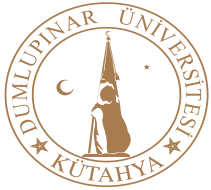 DUMLUPINAR ÜNİVERSİTESİ Mühendislik Fakültesi DekanlığıKÜTAHYA AKADEMİK PERSONEL İZİN FORMUİZİN İSTEYEN PERSONELİN:Adı Soyadı			: ………………………………………………………………..Ünvanı			: ………………………………………………………………..Kurum Sicil No		: ……..-……..Hizmet Yılı			: ……. yılMevcut İzni			: ……. günKaç Gün İzin İstediği	: ……. günToplam Kalan İzni		: ……. günİzin Kullanacağı Tarihler	: ….. /…../201… -- ….. /…../201…İzin Türü (Yıllık-Mazeret-Doğum-Ölüm): …………………………………………………………..-------------------------------------------------------------0------------------------------------------------…………………………….. MÜHENDİSLİĞİ BÖLÜM BAŞKANLIĞINAYıllık iznime  mahsuben …... /….../201…  tarihinden itibaren (.......) gün süre ile (..................) izin verilmesini arz ederim. Personelin İzin Adresi:				Adı Soyadı	:……………………………………………………………................			Tarih		:…../…../201… ………………………………………….	                          İmza		:…………….. 	Gerektiğinde ulaşılabilecek tel. no:(Mutlaka yazılması gerekmektedir.) ……………………………….-------------------------------------------------------------0------------------------------------------------D E K A N L I K   M A K A M I N AYukarıda adı, soyadı ve ünvanı yazılı Fakültemiz personeline ( ……. ) gün süre ile izin verilmesini, bu süre içerisinde yerine …………………………………… vekalet etmesini tensiplerinize arz ederiz.                                                                                                          ….. /…../201…                                                                               …...……..……………………..                                                                ….……………. Müh. Bölüm BaşkanıO L U R...../... /201…..................................................................................................................................................